Blacktown City 
Art PrizeYOUNG ARTISTS PRIZE 
(FOR AGES 3 – 15)PRIZESCERTIFICATE OF PARTICIPATIONAll entrants will receive a certificate of participation.INDIVIDUAL AGE PRIZESPrizes will be presented for the individual entries judged best in each age level. Age levels eligible for awards will be for children 3 – 15 years of age. Prizes will include art materials and sketch books.IMPORTANT DATES FOR ENTRANTSDelivery date for artworks and entry formsFriday 13 and Saturday 14 November 2020, 9 am – 5 pmExhibition dates28 November 2020 – 28 January 2021Open Tuesday – Saturday | 10 am – 5 pm Awards PresentationSaturday 5 December 2020, 11 am at The Leo Kelly Blacktown Arts CentreCollection of artworksFriday 29 and Saturday 30 January 2021, 9 am – 5 pmARTWORK DELIVERY AND 
COLLECTION ADDRESSThe Leo Kelly Blacktown Arts Centre78 Flushcombe Rd Blacktown NSW 2148(Enter car park via Campbell St) 
For enquiries, please call 9839 6558Proudly sponsored byBlacktown City Council’s Environmental Services and Kids’ Early Learning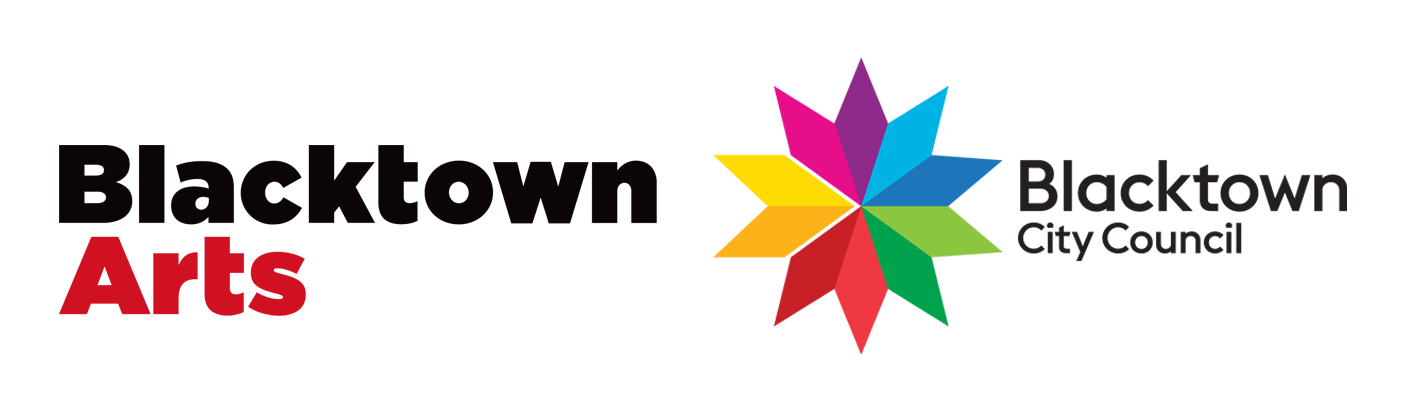 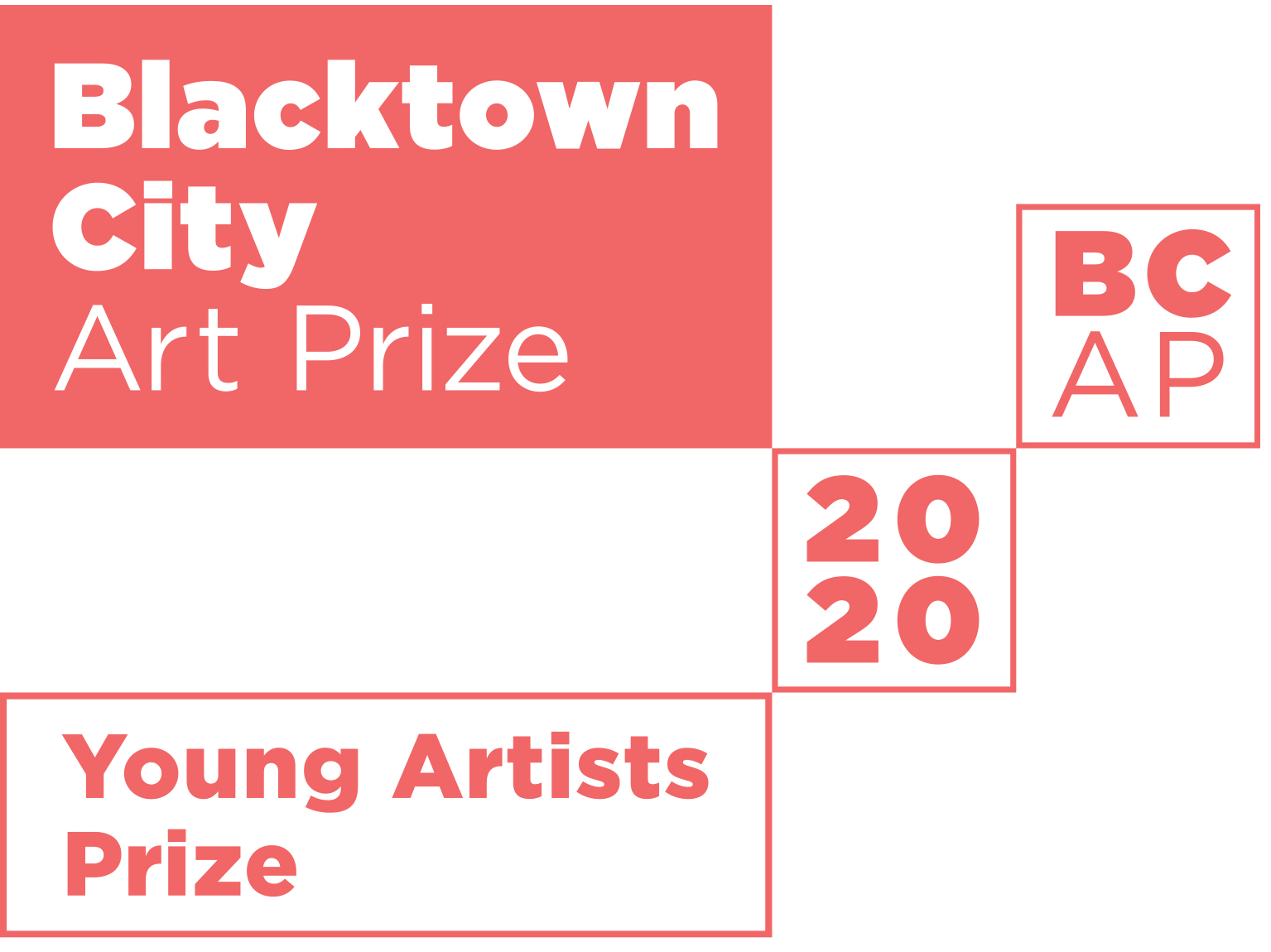 Blacktown City Council is proud to announce the 25th Blacktown City Art Prize. 
Young artists are invited to submit entries for exhibition and judging. All entrants 
will receive a certificate of participation. The artworks judged best in each age group 
will be awarded a prize. 
Entry FormENTRY FORM AND ARTWORK DUE 
9 AM – 5 PM ON FRIDAY 13 NOVEMBER 
OR SATURDAY 14 NOVEMBER 2020 AT 
THE LEO KELLY BLACKTOWN ARTS CENTRETHEME
Staying Strong2020 has been a year of challenges. In NSW, the bushfires burnt 5.4 million hectares of land and destroyed 25% of suitable koala habitat. Since the bushfires, COVID-19 has affected us all, often keeping us indoors. This helps us appreciate the importance of outdoor and natural spaces like local parks and bushland reserves. 
As we work to recover from the rough year we’ve had so far, we are asking young artists to make an artwork in response to one of these questions:1.	How can we recover our lost habitats after the destruction of the bushfires? 2.	How can we strengthen our community and environment for the future?
The artwork can be a drawing, painting, print, sculpture or ceramic piece. Artworks are exhibited alongside the adult exhibition from Saturday 28 November 2020 to Thursday 28 January 2021.CONDITIONS OF ENTRYA parent or carer must read the terms and conditions of this entry form carefully and sign the declaration for children submitting entries.Entrants are encouraged to address the above theme in their work, however this is not compulsory.There are no fees for entry. Works submitted will not be for sale.Blacktown Arts on behalf of Blacktown City Council reserves the right to limit the display to a maximum of 150 works according to quality of work and space availability.Entrants must live or attend a school within the Blacktown Local Government Area and be aged 3 – 15 years old on Tuesday 6 October 2020.Entries:Each child/young artist is limited to 1 entryMaximum size of works accepted:Two-dimensional works – A3 size (30cm x 42cm), not including frameThree-dimensional works – 30cm x 30cm x 30cmFor two-dimensional works, entrants are strongly encouraged to frame submitted work.This will allow professional presentation in the exhibition. Blacktown Arts staff reserve the right to attach hanging devices where necessary.Each entry must bear the title, medium and entrant’s name, address, school, school year, age and phone contact details on the backEach entry must be the original work of the entrant and must have been completed since October 2019.Blacktown Arts, Blacktown City Council and/or the media (with Council’s permission) will use images of entrants’ artwork to promote the exhibition and program in signage, websites, social media and cataloguesThe decisions of the Judges and Blacktown Arts on behalf of Council in all conditions of entry, display and judging will be final and no correspondence will be entered into.Collection of entries at the conclusion of the exhibition is on Friday 29 or Saturday 30 January 2021 from 10 am – 5 pm. Works that are not collected will be held for 1 week after the arranged pick-up date but will thereafter be disposed of without further notice.Entry forms can be downloaded from www.blacktownarts.com.au/bcap  ENTRANT’S DETAILS (please print)First  name	Last name	Age	 School	Suburb	Please note: Entrants must live or attend school within the Blacktown Local Government Area. A list of eligible suburbs is available here.PARENT/CARER DETAILSFirst name			 Last name			 Postal address			  Suburb	State	Postcode	 Telephone			 Email			 Who will collect the artwork?Parent/Carer	TeacherIf teacher, please provide name	DETAILS OF ENTRYTitle	 Medium	DECLARATIONI, the undersigned, have read, understood and agree to the published conditions on this entry form for the 2020 Blacktown City Young Artists Prize. I certify that my child’s entry is their original work, completed since October 2019.Parent/Guardian		 Signature	Date	(Privacy notice: The information supplied will be used and stored for the purposes of the Art Prize only)